Г Л А В А   А Д М И Н И С Т Р А Ц И И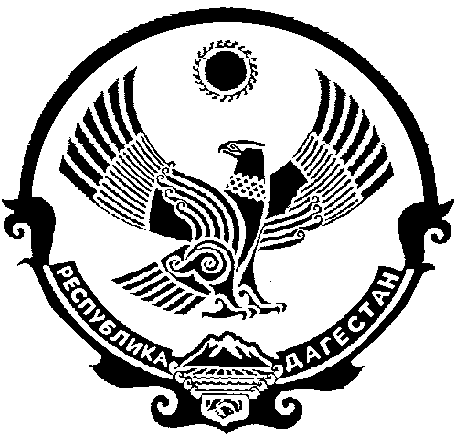 М У Н И Ц И П А Л Ь Н О Г О    Р А Й О Н А«ЛЕВАШИНСКИЙ РАЙОН» РЕСПУБЛИКИ ДАГЕСТАНП О С Т А Н О В Л Е Н Е  № 14от 31 января  2018г.с. ЛевашиОб утверждении Плана работы Антитеррористической комиссии в МР «Левашинский район»  В соответствии с Федеральными законами от 06.03.2006г. №35-ФЗ «О противодействии терроризму»,  и №131-ФЗ от 06.10.2003г. «Об общих принципах организации местного самоуправления в Российской Федерации», в целях профилактики терроризма и экстремизма,  постановляю: 1. Утвердить прилагаемый План работы антитеррористической комиссии в МР «Левашинский район» на 2018 год.2. Ответственным исполнителям организовать в полном объеме выполнение мероприятий предусмотренных планом, аналитические справки (материалы) по исполнению пунктов плана направить АТК в МР «Левашинский район» за 10 суток до истечения сроков исполнения.3. Пресс-секретарю главы Администрации МР «Левашинский район» (Алиеву М-Р.Я.) разместить настоящее постановление на официальном сайте Администрации муниципального района «Левашинский район», сети Интернет и газете по «Новому пути»..3. Контроль исполнения настоящего постановления возложить на заместителя главы Администрации МР «Левашинский район» Абдулкадырова Р.О.4. Постановление вступает в силу со дня его подписания.Глава АдминистрацииМР «Левашинский район»                                                   Ш. Дабишев                                                                                                                                  У Т В Е Ж Д Е Н О                                                                                                                                   Постановлением Главы                                                                                                                                        Администрации, председателем                                                                                                                                        антитеррористической комиссии                                                                                                                                         в МР «Левашинский район»                                                                                                                                         от 31 января 2018 года № 14План работы Антитеррористической комиссии в МР «Левашинский район» на 2018 год.I. Вводная часть.Оперативная обстановка на территории МР «Левашинский район» в области противодействия терроризму в 2017 году сохранила тенденцию к нормализации, на территории района с 2015 по 2017 годы террористических актов не совершено. Противоправных акций со стороны населения и тенденций к их возникновению не зафиксировано.По ч.2 ст. 208 УК РФ (организация незаконного вооруженного формирования или участия в нем) в 2016 было зарегистрировано -4 преступления, в  2015 году -8 преступлений. По сравнению с АППГ наблюдается снижение общей преступности с 207  до 168 в текущем году, что составляет - 39 случая или  18,8%, раскрываемость составило 80,6% против 89 за АППГ. Наблюдается рост тяжких и особо тяжких преступлений  на 35,7%, раскрываемость составило 75% против 80,6 за АППГ.     Преступления общеуголовной направленности зарегистрированы 131 против 191 за АППГ, раскрываемость составило 76,1% против 88,1 за АППГ.  Преступлений экономической направленности зарегистрировано 37 против 16 за АППГ, раскрываемости составило 100% против 100 за АППГ .    	Основными угрозообразующими факторами, оказывающими влияние на общественно-политическую и социально-экономическую ситуацию, состояние общественной безопасности и правопорядка, является опасность возвращения к местам постоянного проживания жителей района, получивших боевой опит в составе международных террористических организаций на территории стран Ближнего Востока, влияние идеологов терроризма на молодежную среду, недостаточная антитеррористическая защищенность потенциальных объектов террористических посягательств. В связи с этим деятельность Антитеррористической комиссии в муниципальном районе «Левашинский район» в 2018 году будет сосредоточена на решении следующих задач:- повышение эффективности мониторинга общественно-политических, социально-экономических и иных процессов, оказывающих влияние на ситуацию в сфере профилактики терроризма;- совершенствование координацию деятельности территориальных органов федеральных органов исполнительной власти по Республике Дагестан, органов местного самоуправления муниципальных образований МР «Левашинский район» по планированию и реализации комплексных мер по профилактике терроризма, минимизации и ликвидации последствий его проявлений, в том числе в период подготовки и проведения, важных общественно-политических мероприятий; - повышение уровня антитеррористической защищенности потенциальных объектов террористических посягательств и мест массового пребывания людей;- реализация мероприятий Комплексного плана противодействия идеологии терроризма в Российской Федерации на 2013-2018 годы в МР «Левашинский район» с учетом изменений, внесенных Президентом Российской Федерации от 5 октября 2016 года;- активизация работы по оказанию адресного профилактического воздействия на категории лиц, наиболее подверженных или уже подпавших под воздействие идеологии терроризма (молодежь; лица, получившие религиозное, преимущественно исламское, образование за рубежом; преступники, отбывшие наказание за террористическую (экстремистскую) деятельность; родственники членов бандподполья и лиц, выехавших в ближневосточный регион для участия в боевых действиях на стороне международных террористических организаций;  жители республики, вернувшиеся с территории Сирийской Арабской Республики);- расширение информационно-пропагандистской, просветительской разъяснительной работы в молодежной среде, в первую очередь среди учащихся образовательных учреждений;   - задействование новых форм и методов работы по противодействию идеологии терроризма, прежде всего, в информационно-коммуникационной сети «Интернет», недопущение вовлечения жителей района в террористическую деятельность;- выработка решений, направленных на устранение причин и условий, способствующих распространению заведомо ложных сообщений об актах терроризма;- повышение уровня профессиональной подготовки представителей субъектов противодействия терроризму, отвечающих за организацию мероприятий по профилактике терроризма;- совершенствование системы контроля за исполнением поручений Национального антитеррористического  комитета (далее – НАК), решений АТК в РД и собственных решений АТК в МР «Левашинский район».- недопущение вовлечения жителей района в ряды террористического бандподполья;- привлечение общественных и религиозных организаций к участию в мероприятиях по профилактике терроризма.В целях реализации государственной политики в сфере противодействия терроризму, Комплексного плана противодействия идеологии терроризма в Российской Федерации на 2013-2018 годы, решений Национального антитеррористического комитета и решений Антитеррористической комиссии в Республике Дагестан в 2018 году будет осуществлен комплекс следующих мероприятий:             Примечание: по решению председателя Антитеррористической комиссии в МР «Левашинский район» мероприятия плана работы Антитеррористической комиссии в МР «Левашинский район» на 2018 год могут подлежать корректировке с учетом решения оперативных задач по обеспечению антитеррористической безопасности населения Левашинского района.                 Аппарат АТК МР«Левашинский район»Наименование мероприятийОснование Основание Сроки проведенияИсполнителиИсполнители1233455Вопросы для рассмотрения на заседаниях Антитеррористической комиссии в МР «Левашинский район»1 квартал 2017 года.Вопросы для рассмотрения на заседаниях Антитеррористической комиссии в МР «Левашинский район»1 квартал 2017 года.Вопросы для рассмотрения на заседаниях Антитеррористической комиссии в МР «Левашинский район»1 квартал 2017 года.Вопросы для рассмотрения на заседаниях Антитеррористической комиссии в МР «Левашинский район»1 квартал 2017 года.Вопросы для рассмотрения на заседаниях Антитеррористической комиссии в МР «Левашинский район»1 квартал 2017 года.Вопросы для рассмотрения на заседаниях Антитеррористической комиссии в МР «Левашинский район»1 квартал 2017 года.1      Об итогах деятельности Антитеррористической комиссии в МР «Левашинский район» за 2017 год, задачах на 2018 год и утверждении Плана работы Антитеррористической комиссии в МР «Левашинский район» на 2018 годРегламент Антитеррористической комиссии в МР «Левашинский район». Регламент Антитеррористической комиссии в МР «Левашинский район». Январь 2018г.Январь 2018г.Заместитель главы Администрации  МР «Левашинский район»  (Абдулкадыров Р.О.), Аппарат АТК в МР«Левашинский район»2О мерах по выявлению и предотвращению угроз совершения террористических актов в период подготовки и проведения выборов Президента Российской Федерации в единый день голосования 18 марта 2018 года. Рекомендации антитеррористической комиссии в РД от 08.12.2018г. № 09-15/299, Предложение ОМВД России по Левашинскому районуРекомендации антитеррористической комиссии в РД от 08.12.2018г. № 09-15/299, Предложение ОМВД России по Левашинскому районуФевраль  2018г.Февраль  2018г.ОМВД России по Левашинскому району (по согласованию),3-е отделение отдела УФСБ РФ по РД г. Буйнакска(по согласованию)3      О результатах деятельности по противодействию незаконному обороту оружия, боеприпасов и взрывчатых веществ и мерах по ее совершенствованию.Рекомендации Плана реализации решения Национального антитеррористического комитета от 10 октября 2017г.,  Предложение ОМВД России по Левашинскому районуРекомендации Плана реализации решения Национального антитеррористического комитета от 10 октября 2017г.,  Предложение ОМВД России по Левашинскому районуФевраль  2018г.Февраль  2018г.ОМВД России по Левашинскому району (по согласованию).4.     2.2. О работе общественных молодежных объединений по реализации мер по противодействию идеологии терроризма и экстремизма в молодежной средеРекомендации антитеррористической комиссии в РД от 08.12.2018г. № 09-15/299Рекомендации антитеррористической комиссии в РД от 08.12.2018г. № 09-15/299Март  2018г. Март  2018г. Отдел молодежи и туризму(Гаджиев З.З.),Отдел образования(Гаджимагомедов И.И.).5.      О состоянии антитеррористической защищенности объектов летнего оздоровительного отдыха детей в 2018 году, расположенных на территории МР «Левашинский район».Рекомендации антитеррористической комиссии в РД от 08.12.2018г. № 09-15/299Рекомендации антитеррористической комиссии в РД от 08.12.2018г. № 09-15/299Март  2018г.Март  2018г.ОМВД России по Левашинскому району(по согласованию),Отдел образования(Гаджимагомедов И.И.).6.      О реализации мероприятий Комплексного плана противодействия идеологии терроризма в РФ на 2013-2018 годы:Рекомендации антитеррористической комиссии в РД от 08.12.2018г. № 09-15/299Рекомендации антитеррористической комиссии в РД от 08.12.2018г. № 09-15/299Март  2018г.Март  2018г.Заместитель главы АдминистрацииМР «Левашинский район»(Абдулкадыров Р.О.),Аппарат АТК в МР «Левашинский район»Ответственные исполнители решений НАК, АТК в РД и АТК в МР7.      О ходе исполнения решений НАК, АТК в РД и АТК в МР «Левашинский район».Рекомендации антитеррористической комиссии в РД от 08.12.2018г. № 09-15/299Рекомендации антитеррористической комиссии в РД от 08.12.2018г. № 09-15/299Март  2018г.Март  2018г.Аппарат АТК в МР «Левашинский район»(Наибханов А.Г.),Ответственные исполнители решений НАК, АТК в РД и АТК в МР8.     О мерах по обеспечению общественной безопасности и антитеррористической защищенности объектов в период подготовки и проведения общественно-политических мероприятий к майским праздникам.Рекомендации антитеррористической комиссии в РД от 08.12.2018г. № 09-15/299Рекомендации антитеррористической комиссии в РД от 08.12.2018г. № 09-15/299Апрель2018г.Апрель2018г.МВД России по Левашинскому району(по согласованию),3 отделение отдела УФСБ РФ по РД в г. Буйнакске (по согласованию),Отдел образования(Гаджимагомедов И.И.),Отдел культуры(Муталимов Х.),Отдел молодежи и туризму(Гаджиев З.З.).2 квартал 2018 года2 квартал 2018 года2 квартал 2018 года2 квартал 2018 года2 квартал 2018 года2 квартал 2018 года2 квартал 2018 года9      Об организации адресной профилактической работы в образовательной сфере, молодежной среде и среди иностранцев, находящихся на территории МР «Левашинский район», в том числе трудовых мигрантов.Рекомендации антитеррористической комиссии в РД от 08.12.2018г. № 09-15/299, предложение ОМВД России по Левашинскому районуРекомендации антитеррористической комиссии в РД от 08.12.2018г. № 09-15/299, предложение ОМВД России по Левашинскому районуИюнь  2018г.Июнь  2018г.Отдел образования (Гаджимагомедов И.И.),Отдел молодежи и туризму( Гаджиев З.З.),ОМВД России по Левашинскому району (по согласованию).10     Об антитеррористической защищенности критически важных и потенциально опасных объектов, объектов жизнеобеспечения, мест массового пребывания людей,  объектов здравоохранения, образования, культуры, спорта и др. Рекомендации антитеррористической комиссии в РД от 08.12.2018г. № 09-15/299,предложение ОМВД России по Левашинскому району Рекомендации антитеррористической комиссии в РД от 08.12.2018г. № 09-15/299,предложение ОМВД России по Левашинскому району Июнь  2018г. Июнь  2018г. Межведомственная комиссия по обследованию критически важных и потенциально опасных объектов, объектов жизнеобеспечения и транспортной инфраструктуры, а также мест массового пребывания людей11       Взаимодействие АТК МР «Левашинский район» с отделом МВД России по Левашинскому району при проведении на территории района совместных профилактических мероприятий по противодействию терроризма и экстремизма.Предложение ОМВД России по Левашинскому районуПредложение ОМВД России по Левашинскому районуИюнь2018г.Июнь2018г.Аппарат АТК в МР «Левашинский район» (Наибханов А.Г.),ОМВД России по Левашинскому району(по согласованию)11.      О реализации мероприятий Комплексного плана противодействия идеологии терроризма в РФ на 2013-2018 годы:Рекомендации антитеррористической комиссии в РД от 08.12.2018г. № 09-15/299Рекомендации антитеррористической комиссии в РД от 08.12.2018г. № 09-15/299Июнь  2018г.Июнь  2018г.Заместитель главы АдминистрацииМР «Левашинский район»(Абдулкадыров Р.О.),Аппарат АТК в МР «Левашинский район»Ответственные исполнители решений НАК, АТК в РД и АТК в МР12.      О ходе исполнения решений НАК, АТК в РД и АТК в МР «Левашинский район».Рекомендации антитеррористической комиссии в РД от 08.12.2018г. № 09-15/299Рекомендации антитеррористической комиссии в РД от 08.12.2018г. № 09-15/299Июнь 2018г.Июнь 2018г.Аппарат АТК в МР «Левашинский район»(Наибханов А.Г.),Ответственные исполнители решений НАК, АТК в РД и АТК в МР3 квартал 2017 года3 квартал 2017 года3 квартал 2017 года3 квартал 2017 года3 квартал 2017 года3 квартал 2017 года3 квартал 2017 года13.    О мерах по недопущению выезда жителей Республики Дагестан за пределы Российской Федерации для участия в деятельности незаконных вооруженных формирований, а также о совершенствовании профилактической работы с лицами, возвращающимися в Республику Дагестан из зоны боевых действий в Сирии.   Рекомендации антитеррористической комиссии в РД от 08.12.2018г. № 09-15/299, предложение ОМВД России по Левашинскому районуРекомендации антитеррористической комиссии в РД от 08.12.2018г. № 09-15/299, предложение ОМВД России по Левашинскому районуСентябрь 2018г.Сентябрь 2018г.ОМВД России по Левашинскому району(Омаров А.М.),Аппарат АТК в МР «Левашинский район» (Наибханов А.Г.),14.    О мерах по социальной адаптации лиц, осужденных и отбывших наказание за совершение преступлений террористической направленности и прибывших к местам постоянного проживания  на территорию МР «Левашинский район».Предложение ОМВД России по Левашинскому районуПредложение ОМВД России по Левашинскому районуСентябрь 2018г.Сентябрь 2018г.ОМВД России по Левашинскому району(по согласованию),Аппарат АТК в МР «Левашинский район» (Наибханов А.Г.)ГКУ «Центр занятости в МР «Левашинский район» (Васкаев М.М.).15.      О реализации мероприятий Комплексного плана противодействия идеологии терроризма в РФ на 2013-2018 годы:Рекомендации антитеррористической комиссии в РД от 08.12.2018г. № 09-15/299Рекомендации антитеррористической комиссии в РД от 08.12.2018г. № 09-15/299Сентябрь 2018г.Сентябрь 2018г.Заместитель главы АдминистрацииМР «Левашинский район»(Абдулкадыров Р.О.),Аппарат АТК в МР «Левашинский район»Ответственные исполнители решений НАК, АТК в РД и АТК в МР16.      О ходе исполнения решений НАК, АТК в РД и АТК в МР «Левашинский район».Рекомендации антитеррористической комиссии в РД от 08.12.2018г. № 09-15/299Рекомендации антитеррористической комиссии в РД от 08.12.2018г. № 09-15/299Сентябрь  2018г.Сентябрь  2018г.Аппарат АТК в МР «Левашинский район»(Наибханов А.Г.),Ответственные исполнители решений НАК, АТК в РД и АТК в МР4 квартал 2017 года4 квартал 2017 года4 квартал 2017 года4 квартал 2017 года4 квартал 2017 года4 квартал 2017 года4 квартал 2017 года17.     О мерах по обеспечению общественной безопасности и антитеррористической защищенности объектов в период подготовки и проведения в дни новогодних и рождественских праздников.Рекомендации антитеррористической комиссии в РД от 08.12.2018г. № 09-15/299Рекомендации антитеррористической комиссии в РД от 08.12.2018г. № 09-15/299Декабрь2018г.Декабрь2018г.ОМВД России по Левашинскому району (по согласованию)Отдел молодежи и туризму(Гаджиев З.З.),ГО, ЧС и ЛПСБ(Абдулкадиров А. К.),Отдел образования(Гаджимагомедов И.И.),Отдел культуры(Муталимов Х.З.),Главы поселений (по согласованию).18.Об итогах реализации мероприятий  Комплексного плана противодействия идеологии терроризма в Российской Федерации на 2013-2018 годы в МР «Левашинский район». Рекомендации антитеррористической комиссии в РД от 08.12.2018г. № 09-15/299Рекомендации антитеррористической комиссии в РД от 08.12.2018г. № 09-15/299декабрь 2018г.декабрь 2018г.Заместитель главы АдминистрацииМР «Левашинский район»(Абдулкадыров Р.О.),Отдел молодежи и туризму( Гаджиев З.З.),ГО, ЧС и ЛПСБ(Абдулкадиров А. К.)Отдел образования (Гаджимагомедов И.И.),Отдел культуры (Муталимов Х.З.),ОМВД России по Левашинскому району (Омаров А.М.),Главы поселений (по списку).19.      О ходе исполнения решений НАК, АТК в РД и АТК в МР «Левашинский район».Рекомендации антитеррористической комиссии в РД от 08.12.2018г. № 09-15/299Рекомендации антитеррористической комиссии в РД от 08.12.2018г. № 09-15/299декабрь 2018г.декабрь 2018г.Аппарат АТК в МР «Левашинский район»(Наибханов А.Г.),Ответственные исполнители решений НАК, АТК в РД и АТК в МРII. Организационно-управленческие мероприятияII. Организационно-управленческие мероприятияII. Организационно-управленческие мероприятияII. Организационно-управленческие мероприятияII. Организационно-управленческие мероприятияII. Организационно-управленческие мероприятияII. Организационно-управленческие мероприятия2.1.      Разработать муниципальную программу противодействия идеологии терроризма в МР «Левашинский район» на 2018 год.Статья 5.2. Федерального закона«О противодействии терроризму» от 06.03.2006 N 35-ФЗ (в ред.Федерального закона от 6 июля 2016 г. N 374-ФЗ «О внесении изменений в Федеральный закон «О противодействии терроризму» и отдельные законодательные акты Российской Федерации в части установления дополнительных мер противодействия терроризму и обеспечения общественной безопасности),Статья 5.2. Федерального закона«О противодействии терроризму» от 06.03.2006 N 35-ФЗ (в ред.Федерального закона от 6 июля 2016 г. N 374-ФЗ «О внесении изменений в Федеральный закон «О противодействии терроризму» и отдельные законодательные акты Российской Федерации в части установления дополнительных мер противодействия терроризму и обеспечения общественной безопасности),Январь 2018г.Январь 2018г.Аппарат АТКв МР «Левашинский район»(Наибханов А.Г.)2.2.     В сфере повышения эффективности мониторинга политических, социально-экономических и иных процессов в муниципальном образовании, оказывающих влияние на ситуацию в области противодействия терроризму, завершить организационные мероприятия по практическому применению регламентов мониторинга.Рекомендации аппарата АТК в РД (письмо от 8 декабря 2017 г. № 09-15/299) Рекомендации аппарата АТК в РД (письмо от 8 декабря 2017 г. № 09-15/299)  До 1 марта До 1 мартаАппарат АТК в МР «Левашинский район»(Наибханов А.Г.)2.3.     Осуществить мероприятия по совершенствованию режимных мер при организации работы со служебной информацией ограниченного распространения, содержащейся в паспортах безопасности и иных документах объектов (территорий), в том числе служебной информацией ограниченного распространения о принимаемых мерах по их антитеррористической защищенности, а также актуализации собственниками паспортов безопасности объектов (территорий) в установленные сроки.Рекомендации аппарата АТК в РД (письмо от 8 декабря 2017 г. № 09-15/299)Рекомендации аппарата АТК в РД (письмо от 8 декабря 2017 г. № 09-15/299)июнь июнь Аппарат АТК в МР «Левашинский район»(Наибханов А.Г.) III. Реализация Плана мероприятий по реализации Комплексного плана противодействия идеологии терроризма в Российской Федерации на 2013 – 2018 годы в Республике Дагестан.III. Реализация Плана мероприятий по реализации Комплексного плана противодействия идеологии терроризма в Российской Федерации на 2013 – 2018 годы в Республике Дагестан.III. Реализация Плана мероприятий по реализации Комплексного плана противодействия идеологии терроризма в Российской Федерации на 2013 – 2018 годы в Республике Дагестан.III. Реализация Плана мероприятий по реализации Комплексного плана противодействия идеологии терроризма в Российской Федерации на 2013 – 2018 годы в Республике Дагестан.III. Реализация Плана мероприятий по реализации Комплексного плана противодействия идеологии терроризма в Российской Федерации на 2013 – 2018 годы в Республике Дагестан.III. Реализация Плана мероприятий по реализации Комплексного плана противодействия идеологии терроризма в Российской Федерации на 2013 – 2018 годы в Республике Дагестан.III. Реализация Плана мероприятий по реализации Комплексного плана противодействия идеологии терроризма в Российской Федерации на 2013 – 2018 годы в Республике Дагестан.3.1.Разработать на 2018 год план работы постоянно действующей группы по противодействию идеологии терроризма в АТК МР, с включением мероприятий по:- адресной профилактической работе с родственниками и членами семей нейтрализованных членов террористического бандподполья;- адресной профилактической работе с лицами, осужденными и отбывшими наказание за совершение преступлений террористической направленности и прибывшими к местам постоянного проживания, а также с гражданами, отбывающими наказание за преступления террористической направленности, не связанные с лишением свободы;- социальной адаптации выделенной категории граждан с привлечением к этому процессу представителей духовенства и общественных организаций в районе;- профилактической работе с родственниками лиц, выехавших за границу для участия в международных террористических организациях, с целью склонения их к отказу от преступной деятельности и возвращению к местам постоянного проживания.Рекомендации аппаратаАТК в РД (письмо от 8 декабря 2017 г. № 09-15/299)Рекомендации аппаратаАТК в РД (письмо от 8 декабря 2017 г. № 09-15/299)февральАппарат АТК в МР «Левашинский район»(Наибханов А.Г.)ОМВД России по Левашинскому району  (по согласованию),3 отделение отдела УФСБ РФ по РД в г. Буйнакске (по согласованию)Аппарат АТК в МР «Левашинский район»(Наибханов А.Г.)ОМВД России по Левашинскому району  (по согласованию),3 отделение отдела УФСБ РФ по РД в г. Буйнакске (по согласованию)3.2.    Подготовка и утверждение плана мероприятий по реализации Комплексного плана противодействия идеологии терроризма в Российской Федерации на 2013 – 2018 годы в МР «Левашинский район» РД на 2018 год с учетом внесенных Президентом Российской Федерации изменений от 5 октября 2016 г. № Пр-1960  Рекомендации аппаратаАТК в РД (письмо от 8 декабря 2016 г. № 09-15/299)Рекомендации аппаратаАТК в РД (письмо от 8 декабря 2016 г. № 09-15/299)февральАппарат АТК в МР «Левашинский район»(Наибханов А.Г.)Ведущий специалист по информационным технологиям(Гамидов А.М.).Аппарат АТК в МР «Левашинский район»(Наибханов А.Г.)Ведущий специалист по информационным технологиям(Гамидов А.М.).3.3.     Проведение мероприятий, посвященных Дню солидарности в борьбе с терроризмом.Комплексный план противодействия идеологии терроризма в Российской Федерации на 2013 – 2018 годы.Комплексный план противодействия идеологии терроризма в Российской Федерации на 2013 – 2018 годы.сентябрьОтдел молодежи и туризму(Гаджиев З.З.),Отдел образования(Гаджимагомедов И.И.),Отдел культуры(Муталимов Х.З.),ОМВД России по Левашинскому району (по согласованию),Главы поселений (по согласованию).Отдел молодежи и туризму(Гаджиев З.З.),Отдел образования(Гаджимагомедов И.И.),Отдел культуры(Муталимов Х.З.),ОМВД России по Левашинскому району (по согласованию),Главы поселений (по согласованию).IV. Мероприятия по совершенствованию антитеррористической защищенности потенциальных  объектов террористических посягательств и мест массового пребывания людейIV. Мероприятия по совершенствованию антитеррористической защищенности потенциальных  объектов террористических посягательств и мест массового пребывания людейIV. Мероприятия по совершенствованию антитеррористической защищенности потенциальных  объектов террористических посягательств и мест массового пребывания людейIV. Мероприятия по совершенствованию антитеррористической защищенности потенциальных  объектов террористических посягательств и мест массового пребывания людейIV. Мероприятия по совершенствованию антитеррористической защищенности потенциальных  объектов террористических посягательств и мест массового пребывания людейIV. Мероприятия по совершенствованию антитеррористической защищенности потенциальных  объектов террористических посягательств и мест массового пребывания людейIV. Мероприятия по совершенствованию антитеррористической защищенности потенциальных  объектов террористических посягательств и мест массового пребывания людей4.1.Формирование плана и графика проверок объектов потенциальных террористических посягательств на 2018 год.Рекомендации аппаратаАТК в РД (письмо от 8 декабря 2017 г. № 09-15/299)февральфевральМежведомственная комиссия по обследованию критически важных и потенциально опасных объектов, объектов жизнеобеспечения и транспортной инфраструктуры, а также мест массового пребывания людейМежведомственная комиссия по обследованию критически важных и потенциально опасных объектов, объектов жизнеобеспечения и транспортной инфраструктуры, а также мест массового пребывания людей4.2.    Организовать комиссионные обследования потенциальных объектов террористических посягательств по результатам которого провести их категорирование и паспортизацию.Рекомендации аппаратаАТК в РД (письмо от 8 декабря 2017 г. № 09-15/299) в течение годапо отдельному графику  в течение годапо отдельному графику Межведомственная комиссия по обследованию критически важных и потенциально опасных объектов, объектов жизнеобеспечения и транспортной инфраструктуры, а также мест массового пребывания людейМежведомственная комиссия по обследованию критически важных и потенциально опасных объектов, объектов жизнеобеспечения и транспортной инфраструктуры, а также мест массового пребывания людей4.3.      Осуществление обследований мест отдыха детей на их соответствие требованиям антитеррористической защищенности и готовности к летнему оздоровительному сезону 2018 года Рекомендации аппаратаАТК в РД (письмо от 8 декабря 2017 г. № 09-15/299)март-апрель март-апрель Межведомственная комиссия по обследованию критически важных и потенциально опасных объектов, объектов жизнеобеспечения и транспортной инфраструктуры, а также мест массового пребывания людейМежведомственная комиссия по обследованию критически важных и потенциально опасных объектов, объектов жизнеобеспечения и транспортной инфраструктуры, а также мест массового пребывания людейV.  Мероприятия по отработке действий при установлении уровней террористической опасности, предусматривающих принятие дополнительных мер по обеспечению безопасности личности, общества и государства в соответствии с Указом Президента Российской Федерации от 14.06.2012 г. № 851 «О порядке установления уровней террористической опасности, предусматривающих принятие дополнительных мер по обеспечению безопасности личности, общества и государства»V.  Мероприятия по отработке действий при установлении уровней террористической опасности, предусматривающих принятие дополнительных мер по обеспечению безопасности личности, общества и государства в соответствии с Указом Президента Российской Федерации от 14.06.2012 г. № 851 «О порядке установления уровней террористической опасности, предусматривающих принятие дополнительных мер по обеспечению безопасности личности, общества и государства»V.  Мероприятия по отработке действий при установлении уровней террористической опасности, предусматривающих принятие дополнительных мер по обеспечению безопасности личности, общества и государства в соответствии с Указом Президента Российской Федерации от 14.06.2012 г. № 851 «О порядке установления уровней террористической опасности, предусматривающих принятие дополнительных мер по обеспечению безопасности личности, общества и государства»V.  Мероприятия по отработке действий при установлении уровней террористической опасности, предусматривающих принятие дополнительных мер по обеспечению безопасности личности, общества и государства в соответствии с Указом Президента Российской Федерации от 14.06.2012 г. № 851 «О порядке установления уровней террористической опасности, предусматривающих принятие дополнительных мер по обеспечению безопасности личности, общества и государства»V.  Мероприятия по отработке действий при установлении уровней террористической опасности, предусматривающих принятие дополнительных мер по обеспечению безопасности личности, общества и государства в соответствии с Указом Президента Российской Федерации от 14.06.2012 г. № 851 «О порядке установления уровней террористической опасности, предусматривающих принятие дополнительных мер по обеспечению безопасности личности, общества и государства»V.  Мероприятия по отработке действий при установлении уровней террористической опасности, предусматривающих принятие дополнительных мер по обеспечению безопасности личности, общества и государства в соответствии с Указом Президента Российской Федерации от 14.06.2012 г. № 851 «О порядке установления уровней террористической опасности, предусматривающих принятие дополнительных мер по обеспечению безопасности личности, общества и государства»V.  Мероприятия по отработке действий при установлении уровней террористической опасности, предусматривающих принятие дополнительных мер по обеспечению безопасности личности, общества и государства в соответствии с Указом Президента Российской Федерации от 14.06.2012 г. № 851 «О порядке установления уровней террористической опасности, предусматривающих принятие дополнительных мер по обеспечению безопасности личности, общества и государства»5.1.Для проверки готовности муниципальных образований к реализации дополнительных мер, предусмотренных уровнями террористической опасности по обеспечению безопасности личности, общества и государства запланировать и провести соответствующие тренировки (Указ Президента Российской Федерации от 14.06.2012 г. № 851 «О порядке установления уровней террористической опасности, предусматривающих принятие дополнительных мер по обеспечению безопасности личности, общества и государства»).Рекомендации аппаратаАТК в РД (письмо от 8 декабря 2017 г. № 09-15/299)маймайрайонная межведомственная комиссия по обследованию потенциальных объектов террористических посягательстврайонная межведомственная комиссия по обследованию потенциальных объектов террористических посягательств5.2.Проведение инструктажей и тренировок с персоналом на объектах потенциальных террористических посягательств по отработке действий при возникновении чрезвычайных ситуацийРекомендации аппаратаАТК в РД (письмо от 8 декабря 2017 г. № 09-15/299)в течение годапо отдельному графикув течение годапо отдельному графикурайонная межведомственная комиссия по обследованию потенциальных объектов террористических посягательстврайонная межведомственная комиссия по обследованию потенциальных объектов террористических посягательствVI. Мероприятия по работе с главами сельских поселений.VI. Мероприятия по работе с главами сельских поселений.VI. Мероприятия по работе с главами сельских поселений.VI. Мероприятия по работе с главами сельских поселений.VI. Мероприятия по работе с главами сельских поселений.VI. Мероприятия по работе с главами сельских поселений.VI. Мероприятия по работе с главами сельских поселений.6.1.     Организовать на плановой основе заслушивания на заседаниях АТК в МО членов АТК, руководителей рабочих органов, представителей субъектов противодействия терроризму, организаций и должностных лиц, а также глав сельских поселений по вопросам реализации в рамках компетенции мероприятий по профилактике терроризма.Рекомендации аппаратаАТК в РД (письмо от 8 декабря 2017 г. № 09-15/299)в течение годапо отдельному графику в течение годапо отдельному графику Заместитель главы АдминистрацииМР «Левашинский район»(Абдулкадыров Р.О.),Заместитель главы АдминистрацииМР «Левашинский район»(Абдулкадыров Р.О.),6.2.     Оказание методической и практической помощи главам сельских поселений в вопросах планирования, организации, контроля за исполнением мероприятий по противодействию идеологии терроризма.Рекомендации Аппарата АТК в РДпостояннопостоянноАппарат АТК в МР «Левашинский район»(Наибханов А.Г.)Аппарат АТК в МР «Левашинский район»(Наибханов А.Г.)